Dear Sir / Madam,I, (your full name) have served in the US Seals from (mention the years) as a (mention your designation). Now I am a retired veteran looking for a decent home to settle in.I have heard of the benefits of a VA loan and would like to apply for the same.The property address for evaluation is as under:(Give complete address)Kindly let me know what other documents besides my official service period and property documents are required to further the process.Waiting for your response.Thanks and regards,(your full name)(your current address)(your contact number)(your email id)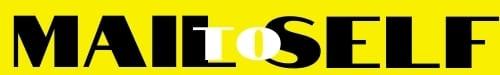 